INVITASJON TIL ADVENTSRENN 09.12.2023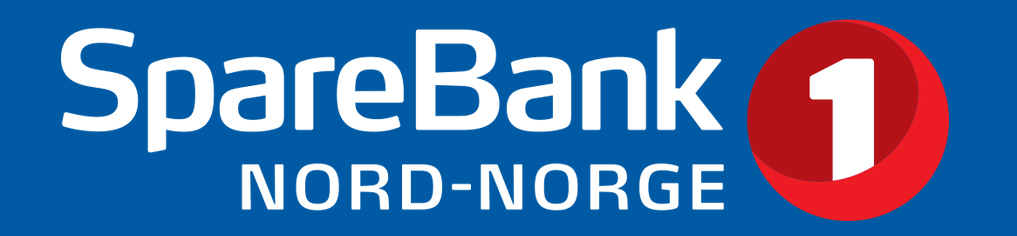 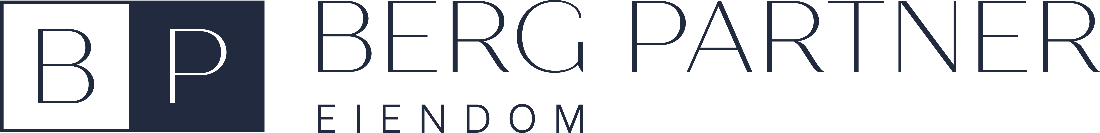 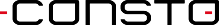 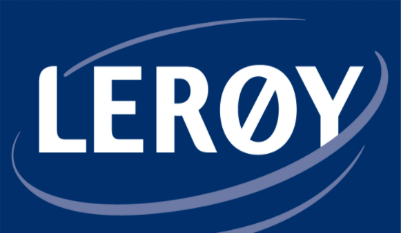 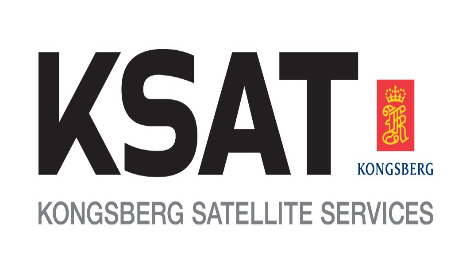 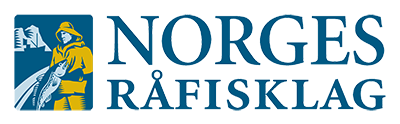 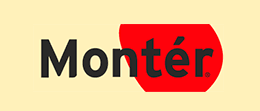 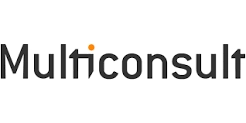 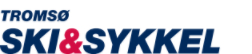 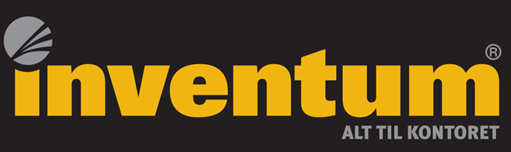 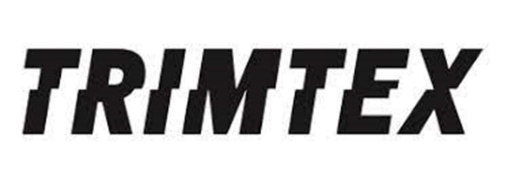 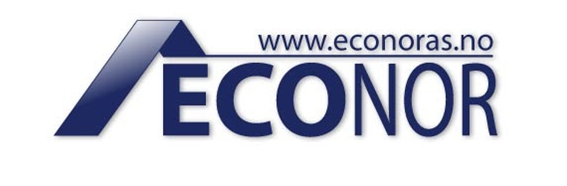 Invitasjon til skirenn på Storelva
lørdag 9. desember 2023Kvaløysletta Skilag har gleden av å invitere til skirenn på Storelva Skistadion lørdag 9. desember 2023. Første start klokken 11:45

Skirennet arrangeres i fristil, men vil ha tilpassede løypelengder ut fra løypens naturlige lengde. Påmelding via isonen.no. Rennet har vanlig klasseinndeling fra og med 8 år til og med senior veteran. Det vil bli arrangert eget barneskirenn for løpere under 8 år med start fra klokken 11.00Oppdatert informasjon legges ut på https://kskilag.no/Enkeltstart – fristil1. Klasser / distanser                      Klasser                                            DistanserTenkt løype er i tilknytning til lyssatte områder i og rundt eksisterende løypenett. Løypekart vil bli hengt opp ved inngang til skistadion og på oversiden av skihuset. 2. Påmelding, startkontingent og brikkeleiePåmeldingDen enkelte løper melder seg på online via isonen.noFrist 06.12.2023 kl. 23.59NB: Dette skirennet er det første i ny sesong og alle må melde seg på i klasser i forhold til 2024. For å finne rett klasse, må du ta utgangspunkt i fødeår, ikke faktisk alder. Eksempel: Alle løpere født i 2014 skal gå i G/J 10 år.



StartkontingentBarn og ungdom: 130 kr per renn
Junior: 150 kr per renn
Senior/veteran: 170 kr per rennBrikkeLøpere kan bruke egen Emit-brikke, eller leie for kr. 50,-. Brikke som ikke leveres tilbake blir belastet med kostnad, 850,- i gebyr. Vi oppfordrer alle til å gå gjennom brikkekontroll.3. Sekretariat / startnummerutdelingStartnummer utdeles klubbvis på rennkontor som åpner kl. 10.00.Fakturagrunnlag pr. klubb sendes klubbvis etter løpet.Ikke innlevert startnummer må erstattes med kr. 5004. LisensLagleder er ansvarlig for at alle løpere fra fylte 13 år har betalt lisens. Ingen får starte uten lisens. Startlister/resultatlister/protesterStartlister blir lagt ut på https://live.eqtiming.com/69362#dashboard
Resultatlister kun elektronisk og tilgjengelig på https://live.eqtiming.com/69362

Protest sendes på SMS til rennledelse (se kontakter). Protestfristen: så snart som laglederen har blitt klar over forholdet det protesteres mot, men senest 15 minutter etter siste løper i gjeldende klasse har gått i mål.Kafe / garderoberDet vil ved dette rennet være kafe på skihuset Garderober og toaletter er tilgjengelig på skihuset. ParkeringParkering ved skistadion. Betaling må utføres via appen ECO Trygghet. Se oppslag på skihuset. 
Premieutdeling  / premieringPremieutdelingen etter at siste løper er kommet i mål og det blir 100% premiering til og med 16 år. I øvrige årsklasser etter skiforbundets retningslinjer. Premier ettersendes ikke.JuryAss rennleder, Rennleder, løypesjef, TD 10. GjennomføringTIDSPLAN for gjennomføring av skirennet: 10.00	sekretariat åpnes
11.45	Første start, 15 sek startintervall.Det vil ikke være mulighet for oppvarming i løyper fra første startKontakter:				Visjon: “Sammen skaper vi vinterglede”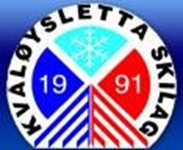 Jenter / gutter 08- 09-10år1,1km- 1 rundeJenter / gutter 11-12 år2,0 km- 1 rundeJenter / gutter 13 – 14 år3,3 km- 2 runderJenter / gutter 15 – 16 år4 km- 2 runderKvinner/ menn 17 – 18 år6,6 km- 2 runderKvinner/ menn 19/ 20 år 9,9 km- 3 runderKvinner veteran6,6 km- 2 runderKvinner/ menn senior9,9 km- 3 runderFHTilpassetRennlederTore OlsenTlf 90030576tore.olsen@heis1.noTDTrond Henry SkjønsfjellTlf. 93256748       trond.henry@gmail.comAss rennlederHugo MartinsenTlf 95820254martinsen.hugo@gmail.comLeder for rennkontorNina SkogstadTlf 91187271skogstadnina@gmail.com